ОПЕРАТИВНИ ПЛАН РАДА                                                                            Наставни предмет: Природа и друштво                                                                            Разред и одељење: __________Месец:децембар 											Школска: 2022/2023. год.ТИП ЧАСА: О – обрада, У – утврђивање, С – систематизација, Пр–провераОБЛИЦИ РАДА: Ф – фронтални, Г – групни, И – индивидуални, П – рад у паруНАСТАВНЕ МЕТОДЕ: М – монолошка, Д – дијалошка, ИД – илустративно-демонстративна, П – писани радови ученика, Е – експериментална, ПР – метода практичних радова, ИА – игровне активностиОцена остварености плана:____________________________________________________________________________________________________________________________________________________________________________________________________________________________________Наставник____________________________________наст.темаИСХОДИ:Ученик ће бити у стању да:Ред.бр.часаНаставна јединицаТип часаОблици радаНаставне методеНаставна средстваМеђупредметно повезивањеЕвалуација квалитета испланираногПРИРОДА, ЧОВЕК, ДРУШТВО − препознаје и именује услове за живот у животним заједницама шумe, ливадe и пашњака;− наводи разлике између шума, ливада и пашњака;-именује биљке које живе у шуми, на ливади и пашњаку;- именује животиње које живе у шуми, на ливади и пашњаку;− уочава значај заштите шума, ливада и пашњака;- илуструје примерима одговоран и неодговоран однос човека према животној средини;- уочи значај шума, ливада и пашњака за живи свет;− разликује зимзелене, мешовите и листопадне шуме; − наводи врсте дрвећа које чине зимзелене, листопадне и мешовите шуме;− именује биљке које чине различите спратове у шуми;- разликује  и именује лековите биљке које се могу наћи на ливади;− наводи примере ланца исхране  у шуми, на ливади, пашњаку27.Шума, ливада и пашњакПрФ, ИД, М,  Пконтролни задатакСрпски језик: језичка култура, правопис.ПРИРОДА, ЧОВЕК, ДРУШТВО - уочава да је река природна животна заједница:-  именује и разликује биљке које расту у реци и око реке;− именује и разликује  животиње  које живе у реци;− разликује биљке и животиње које живе у горњем, средњем и доњем току реке;− наводи пример ланца исхране у реци;- наводи примере зашто је река значајна за живи свет;− уочава значај заштите река28.РекаОФ, ИД, М, ИД, Пуџбеник, рачунар, радна свеска, пројектор, прилозиДигитално издање уџбеника на Мозаик платформи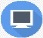 Српски језик: језичка култура.Ликовна култура: споразумевање, визуелне карактеристике биљака и животиња.ПРИРОДА, ЧОВЕК, ДРУШТВО − уочава да је вода у барама и језерима стајаћа;- именује биљке које живе у бари и језеру;− именује животиње које живе у бари и језеру;− наводи пример ланца исхране баре и језера;− уочава значај заштите баре и језера;− наводи примере зашто су бара и језеро значајни за живи свет29.Бара и језероОФ, ИД, М, ИД, Пуџбеник, рачунар, пројектор, прилозиДигитално издање уџбеника на Мозаик платформиСрпски језик: језичка култура, правопис.Ликовна култура: споразумевање, визуелне карактеристике биљака и животиња.ПРИРОДА, ЧОВЕК, ДРУШТВО - именује и разликује биљке које живе у реци, бари и језеру;− именује и разликује животиње које живе у реци, бари и језеру;− наводи пример ланца исхране у реци, бари и језеру;− наводи примере како су се становници реке, баре и језера, прилагодили станишту;− уочава значај заштите баре и језера;− наводи примере зашто су бара и језеро значајни за човека30.Река, бара и језероУФ, И, ГД, М, ИД, Пнаставни листић, радна свескаДигитално издање уџбеника на Мозаик платформиСрпски језик: језичка култура.Ликовна култура: облици у простору, композиција, споразумевање.ПРИРОДА, ЧОВЕК, ДРУШТВО − именује и разликује биљке које човек гаји на њиви;− именује и разликује животиње које живе на њиви;− разликује житарице, индустријске и крмне биљке;− наводи пример ланца исхране на њиви;− уочава значај заштите њива;– наводи (не)пожељне становнике њиве31.ЊиваОФ, И, ГД, М, ИД, Пуџбеник, рачунар, пројектор, прилозиДигитално издање уџбеника на Мозаик платформиСрпски језик: језичка култура, правопис, граматика.Ликовна култура: споразумевање, визуелне карактеристике биљака и животиња.Музичка култура: музичко стваралаштво.ПРИРОДА, ЧОВЕК, ДРУШТВО − именује биљке које човек гаји у повртњаку;− именује животиње које живе у повртњаку;− наводи пример ланца исхране у повртњаку;− уочава значај заштите повртњака;- наводи примере на који начин се може заштитити повртњак:– наводи (не)пожељне становнике повртњака32.ПовртњакОФ, И, ПД, М, ИД, Пуџбеник, рачунар, пројектор, прилозиДигитално издање уџбеника на Мозаик платформиСрпски језик: језичка култура.Ликовна култура: споразумевање, визуелне карактеристике биљака и животиња.ПРИРОДА, ЧОВЕК, ДРУШТВО − именује биљке које човек гаји у воћњаку;− именује животиње које живе у воћњаку;− наводи пример ланца исхране у воћњаку;− уочава значај  заштите воћњака;- наводи примере на који начин се може заштитити воћњак;– наводи (не)пожељне становнике воћњака33.ВоћњакОФ, ИД, М, ИД, Пуџбеник, рачунар, пројектор, прилозиДигитално издање уџбеника на Мозаик платформиСрпски језик: језичка култура.Ликовна култура: споразумевање, визуелне карактеристике биљака и животиња.ПРИРОДА, ЧОВЕК, ДРУШТВО − именује биљке у парку;− именује животиње у парку;− наводи пример ланца исхране у парку;− уочава значај заштите парка;- наводи примере на који начин се може заштитити парк34.ПаркОФ, ИД, М, ИД, Пуџбеник, рачунар, радна свеска, пројектор, прилозиДигитално издање уџбеника на Мозаик платформиСрпски језик: Језичка култура, правопис, граматикаЛиковна култура: споразумевање, визуелне карактеристике биљака и животиња